                                           SZPITAL SPECJALISTYCZNY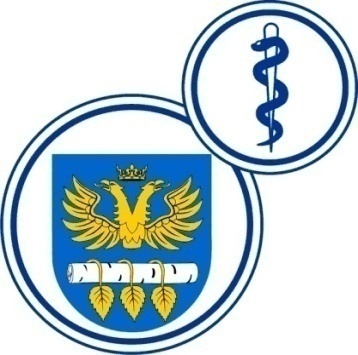 W BRZOZOWIEPODKARPACKI OŚRODEK ONKOLOGICZNYim. Ks. Bronisława MarkiewiczaADRES:  36-200  Brzozów, ul. Ks. J. Bielawskiego 18tel./fax. (013) 43 09 587www.szpital-brzozow.pl         e-mail: zampub@szpital-brzozow.pl_____________________________________________________________________________Sz.S.P.O.O. SZPiGM 3810/79/2022                                              Brzozów: 27.12.2022 r.Dotyczy postępowania o udzielenie zamówienia publicznego:dostawa produktów leczniczych  Sygn. sprawy Sz.S.P.O.O. SZPiGM            3810/79/2022Zamawiający dokonuje następujących zmiana w specyfikacji warunków zamówienia:Treść zadań nr 139 i 145 otrzymuje brzmienie jak w poniższym załączniku.Zadanie nr 139Zamawiający dopuszcza opakowania o różnej ilości fiolek.Wykonawca:………………………..……………………………………………..…………………………………..………(pełna nazwa/firma, adres)NIP…………………..…………….. KRS w przypadku spółki ………………………….Osoba/y upoważniona/e do kontaktu:……………………………………..Nr tel. …………………………….Nr fax………………….………….mail …………………..…………..Na potrzeby postępowania o udzielenie zamówienia publicznego oświadczam, że wypełniłem obowiązki informacyjne przewidziane w art. 13 lub art. 14 rozporządzenia Parlamentu Europejskiego i Rady (UE) 2016/679 z dnia 27 kwietnia 2016 r. w sprawie ochrony osób fizycznych w związku z przetwarzaniem danych osobowych  i w sprawie swobodnego przepływu takich danych oraz uchylenia dyrektywy 95/46/WE (ogólne rozporządzenie o ochronie danych) (Dz. Urz. UE L 119 z 04.05.2016, str. 1), dalej RODO, wobec osób fizycznych, od których dane osobowe bezpośrednio lub pośrednio pozyskałem w celu ubiegania się o udzielenie zamówienia publicznego w niniejszym postępowaniu (wykonawca wykreśla powyższe oświadczenie w przypadku gdy go nie dotyczy).Wykonawca:………………………..……………………………………………..…………………………………..………(pełna nazwa/firma, adres)NIP…………………..…………….. KRS w przypadku spółki ………………………….Osoba/y upoważniona/e do kontaktu:……………………………………..Nr tel. …………………………….Nr fax………………….………….mail …………………..…………..Na potrzeby postępowania o udzielenie zamówienia publicznego oświadczam, że wypełniłem obowiązki informacyjne przewidziane w art. 13 lub art. 14 rozporządzenia Parlamentu Europejskiego i Rady (UE) 2016/679 z dnia 27 kwietnia 2016 r. w sprawie ochrony osób fizycznych w związku z przetwarzaniem danych osobowych  i w sprawie swobodnego przepływu takich danych oraz uchylenia dyrektywy 95/46/WE (ogólne rozporządzenie o ochronie danych) (Dz. Urz. UE L 119 z 04.05.2016, str. 1), dalej RODO, wobec osób fizycznych, od których dane osobowe bezpośrednio lub pośrednio pozyskałem w celu ubiegania się o udzielenie zamówienia publicznego w niniejszym postępowaniu (wykonawca wykreśla powyższe oświadczenie w przypadku gdy go nie dotyczy).